  School Performance Summary 2021 - 2022    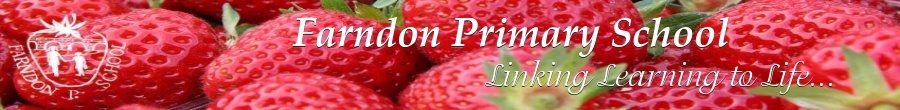 * 1 child who did not sit the test due to illness Year 2  Key Stage 1 Predictions at the end of Key Stage 2Predictions at the end of Key Stage 2School 2022National 2022National2019FloorAttainmentExpected standard+ in RWM66%59%65%65%AttainmentHigher Standard in RWM9%7%10%AttainmentReading scaled score105.0104.0AttainmentMathematics scaled score104.0105.0AttainmentGrammar scaled score105.0106.0Yr 6ReadingEOKS1School 2022National 2022National2019EOKS1School 2022National 2022National2019Yr 6ReadingExpected+ExpectedExpected ExpectedLevel 3Higher StandardHigher StandardHigher StandardYr 6Reading65%78%74%73%31%22%28%28%Yr 6MathsEOKS1School 2022National 2022National2019EOKS1School 2022National 2022National2019Yr 6MathsExpected+ExpectedExpected ExpectedLevel 3Higher StandardHigher StandardLevel 2c+Yr 6Maths73%69%71%79%27%22%13%24%Yr 6Writing EOKS1School 2022National 2022National2019EOKS1School 2022National 2022National2019Yr 6Writing Expected+ExpectedExpected ExpectedLevel 3Higher StandardHigher StandardHigher StandardYr 6Writing 69%81%69%78%16%22%22%18%Yr 6GrammarEOKS1EOKS1School 2022National 2022National2019EOKS1School 2022National 2022National2019Yr 6GrammarExpectedExpected ExpectedLevel 3Higher StandardHigher StandardLevel 2c+Yr 6GrammarNANA75%72%78%NA16%28%34%Yr 2ReadingEOKSRecSchool 2022National 2022National2019EOKSRecSchool 2022National 2022National2019Yr 2ReadingExpected or aboveExpectedExpected ExpectedExceeding or aboveHigher StandardHigher StandardHigher StandardYr 2Reading34%71%50%75%3%34%25%Yr 2MathsEOKSRecSchool 2022National 2022National2019EOKSRecSchool 2022National 2022National2019Yr 2MathsExpected or aboveExpectedExpected ExpectedExceeding or aboveHigher StandardHigher StandardHigher StandardYr 2Maths29%71%54%76%0%24%22%Yr 2WritingEOKSRecSchool 2022National 2022National2019EOKSRecSchool 2022National 2022National2019Yr 2WritingExpected or aboveExpectedExpected ExpectedExceeding or aboveHigher StandardHigher StandardHigher StandardYr 2Writing23%37%54%69%0%13%15%All PupilsAll PupilsBoysBoysGirls Girls FSMFSM% of pupils201933 pupils202245 pupils201915 pupils2022 29 pupils201918 pupils202216 pupils20195 pupils20222 pupils% of pupils76%87%60%89%89%81%80%50%National figures 83%79%86%83%Average Score32.3(34)34.928.4(33)35.434.5(35)34.93427Marks Scored Band widthYear 4 Tables Check TestYear 4 Tables Check TestYear 4 Tables Check TestYear 4 Tables Check TestYear 4 Tables Check TestMarks Scored Band width0 - 56 - 1011 - 1516 - 2021 - 25Marks Scored Band width5%5%16%24%50%Average Score for Pupil GroupsAverage Score for Pupil GroupsAverage Score for Pupil GroupsAverage Score for Pupil GroupsAverage Score for Pupil GroupsAverage Score for Pupil GroupsAll PupilsBoysGirlsFSMNon FSMOther18.5519.318.818.818.518.5Percentage of pupil achieving full marks (25/25)Percentage of pupil achieving full marks (25/25)Percentage of pupil achieving full marks (25/25)Percentage of pupil achieving full marks (25/25)29%29%Reception Exit Data 2022Reception Exit Data 2022Reception Exit Data 2022Reception Exit Data 2022Reception Exit Data 2022Reception Exit Data 2022Reception Exit Data 2022Reception Exit Data 2022Reception Exit Data 2022Reception Exit Data 2022Reception Exit Data 2022Reception Exit Data 2022Reception Exit Data 2022Reception Exit Data 2022Reception Exit Data 2022Listening and AttentionSpeakingSelf RegulationManaging SelfBuilding RelationshipsGross Motor SkillsFine Motor SkillsComprehensionComprehensionWord Reading Writing NumberNumberNumerical PattersGood Level of Development93%93%91%93%93%95%86%95%95%71%76%75%75%73%71%Gender AnalysisGender AnalysisGender AnalysisGender AnalysisGender AnalysisGender AnalysisGender AnalysisGender AnalysisGender AnalysisGender AnalysisGender AnalysisGender AnalysisGender AnalysisGender AnalysisGender AnalysisLearning StrandLearning StrandLearning StrandLearning StrandLearning StrandLearning StrandLearning StrandLearning StrandGirls (24)Girls (24)Girls (24)Girls (24)Boys (18)Boys (18)Boys (18)Listening and AttentionListening and AttentionListening and AttentionListening and AttentionListening and AttentionListening and AttentionListening and AttentionListening and Attention92%92%92%92%94%94%94%Speaking Speaking Speaking Speaking Speaking Speaking Speaking Speaking 92%92%92%92%94%94%94%Making Relationships Making Relationships Making Relationships Making Relationships Making Relationships Making Relationships Making Relationships Making Relationships 92%92%92%92%94%94%94%Self-Regulation Self-Regulation Self-Regulation Self-Regulation Self-Regulation Self-Regulation Self-Regulation Self-Regulation 92%92%92%92%89%89%89%Managing SelfManaging SelfManaging SelfManaging SelfManaging SelfManaging SelfManaging SelfManaging Self92%92%92%92%94%94%94%Fine Motor SkillsFine Motor SkillsFine Motor SkillsFine Motor SkillsFine Motor SkillsFine Motor SkillsFine Motor SkillsFine Motor Skills92%92%92%92%78%78%78%Gross Motor SkillsGross Motor SkillsGross Motor SkillsGross Motor SkillsGross Motor SkillsGross Motor SkillsGross Motor SkillsGross Motor Skills92%92%92%92%100%100%100%ComprehensionComprehensionComprehensionComprehensionComprehensionComprehensionComprehensionComprehension92%92%92%92%100%100%100%Word Reading Word Reading Word Reading Word Reading Word Reading Word Reading Word Reading Word Reading 75%75%75%75%67%67%67%Writing Writing Writing Writing Writing Writing Writing Writing 83%83%83%83%67%67%67%NumberNumberNumberNumberNumberNumberNumberNumber75%75%75%75%83%83%83%Numerical PatternsNumerical PatternsNumerical PatternsNumerical PatternsNumerical PatternsNumerical PatternsNumerical PatternsNumerical Patterns75%75%75%75%72%72%72%